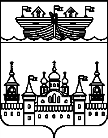 ПРОТОКОЛпубличных слушаний в поселковом Совете р.п.ВоскресенскоеВоскресенского муниципального района Нижегородской области от 4 декабря 2020 года, начало 17-00 место проведения: р.п.Воскресенское, пл.Ленина, дом 3 (администрация р.п.Воскресенское), кабинет главы администрацииПредседательствовал на публичных слушаниях С.Н.Шадрунов – глава местного самоуправления р.п.Воскресенское,Секретарь публичных слушаний Привалова Ю.Г. – заместитель главы администрации р.п.Воскресенское.Присутствовали: Гурылев А.В., собственник земельных участков.Основание для проведения публичных слушаний:Публичные слушания проведены в соответствии с Конституцией РФ, Федеральным законом от 29.12.2004 № 191-ФЗ «О введении в действие Градостроительного кодекса РФ», Градостроительным кодексом РФ, Федеральным законом от 06.10.2003  № 130-ФЗ «Об общих принципах организации местного самоуправления в РФ», Уставом р.п.Воскресенское, Положением о публичных слушаниях в р.п. Воскресенское Воскресенского муниципального района Нижегородской области, утвержденным решением поселкового Совета р.п.Воскресенское № 4 от 06.03.2015 г., решением поселкового совета р.п.Воскресенское  от 06.11.2020 года  № 47. Решение размещено  на сайте администрации Воскресенского района   http:www. voskresenskoe-adm.ru.  Повестка заседанияНа публичные слушания в поселковом Совете р.п.Воскресенское выносятся следующие вопросы:1.по проекту решения «О предоставлении разрешения  на условный вид разрешенного использования  земельных участков». Адрес земельного участка п.Калиниха ул.Фадеева зу 14Б, кад.номер 52:11:0110017:1486, вид разрешенного использования «для ведения личного подсобного хозяйства», зона Ж1;адрес земельного участка п.Калиниха ул. Фадеева зу 14А, кад.номер 52:11:0110017:0044,  вид разрешенного использования «для торговой деятельности», зона Ж1.Предоставить разрешение на условный вид разрешенного использования  «магазины»  СЛУШАЛИ: Повестку заседаниядокладывает  Шадрунов С.Н.– глава местного самоуправления р.п.ВоскресенскоеРЕШИЛИ: Повестку заседания  - утвердить. Первый вопрос повестки заседания.СЛУШАЛИ: обсуждается проект «О предоставлении разрешения  на условный вид разрешенного использования  земельных участков». Земельные участки:-п.Калиниха ул.Фадеева зу 14Б, кад.номер 52:11:0110017:1486, вид разрешенного использования «для ведения личного подсобного хозяйства», зона Ж1;-п.Калиниха ул. Фадеева зу 14А, кад.номер 52:11:0110017:0044,  вид разрешенного использования «для торговой деятельности», зона Ж1.Выдать разрешение   на условный вид разрешенного использования  «магазины».Предложений не поступило.РЕШИЛИ: Рекомендовать  администрации р.п.Воскресенское предоставить разрешение на условный вид разрешенного использования  «объекты придорожного сервиса»  Голосовали – принято единогласно.Председатель								С.Н.Шадрунов Секретарь								Ю.Г.ПриваловаРезультатыпубличных слушаний в поселковом Совете р.п. ВоскресенскоеВоскресенского муниципального района Нижегородской области4 декабря 2020  года, начало 17-00,место проведения р.п. Воскресенское, пл. Ленина, д. 31.Рекомендовать администрации р.п.Воскресенское предоставить разрешение на условный вид разрешенного использования  «магазины»  для земельных участков:-п.Калиниха ул.Фадеева зу 14Б, кад.номер 52:11:0110017:1486, вид разрешенного использования «для ведения личного подсобного хозяйства», зона Ж1;-п.Калиниха ул. Фадеева зу 14А, кад.номер 52:11:0110017:0044,  вид разрешенного использования «для торговой деятельности», зона Ж1. (решение № 47 от 06.11.2020 г.). Председатель								С.Н.Шадрунов Секретарь								Ю.Г.Привалова